T.C.MERKEZEFENDİ KAYMAKAMLIĞIÇAMLIK ÖZEL EĞİTİM İLKOKULU-ORTAOKULU- MESLEK OKULU2024-2028 STRATEJİK PLANI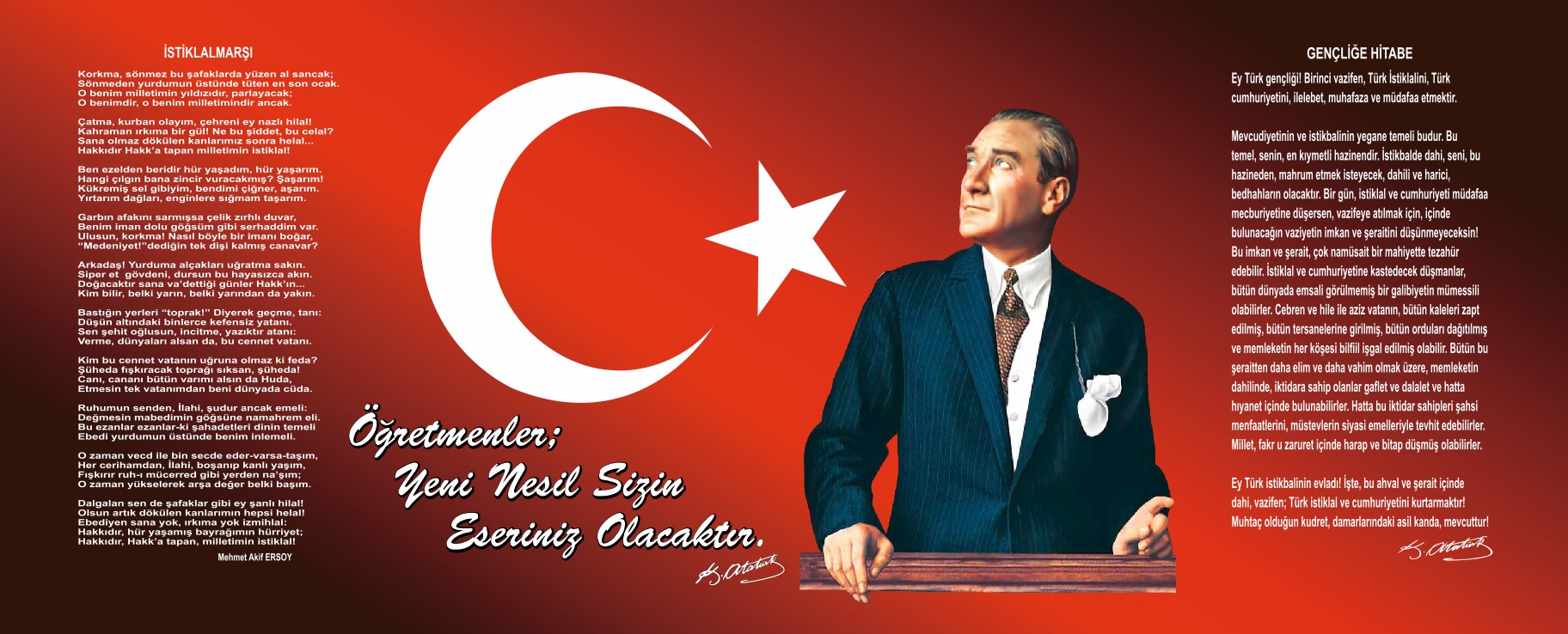 Okul/Kurum Bilgileri   SUNUŞÇok hızlı gelişen, değişen teknolojilerle bilginin değişim süreci de hızla değişmiş ve başarı için sistemli ve planlı bir çalışmayı kaçınılmaz kılmıştır. Sürekli değişen ve gelişen ortamlarda çağın gerekleri ile uyumlu bir eğitim öğretim anlayışını sistematik bir şekilde devam ettirebilmemiz, belirlediğimiz stratejileri en etkin şekilde uygulayabilmemiz ile mümkün olacaktır. Başarılı olmak da iyi bir planlama ve bu planın etkin bir şekilde uygulanmasına bağlıdır. Kapsamlı ve özgün bir çalışmanın sonucu hazırlanan Stratejik Plan okulumuzun çağa uyumu ve gelişimi açısından tespit edilen ve ulaşılması gereken hedeflerin yönünü doğrultusunu ve tercihlerini kapsamaktadır. Katılımcı bir anlayış ile oluşturulan Stratejik Plânın, okulumuzun eğitim yapısının daha da güçlendirilmesinde bir rehber olarak kullanılması amaçlanmaktadır. Belirlenen stratejik amaçlar doğrultusunda hedefler güncellenmiş ve okulumuzun 2024-2028 yıllarına ait stratejik plânı hazırlanmıştır. Bu planlama; 5018 sayılı Kamu Mali Yönetimi ve Kontrol Kanunu gereği, Kamu kurumlarında stratejik planlamanın yapılması gerekliliği esasına dayanarak hazırlanmıştır. Zoru hemen başarırız, imkânsızı başarmak zaman alır. Okulumuza ait olup katılımcı yöntemlerle hazırlanan bu dört yıllık planın hazırlanmasında ayrıca her bir yıllık planın uygulanması aşamasında gelişim planları hazırlanacağını belirterek; her türlü özveriyi gösteren ve sürecin tamamlanmasına katkıda bulunan idarecilerimize, stratejik planlama ekiplerimize teşekkür ediyor, bu plânın başarıyla uygulanması ile okulumuzun başarısının daha da artacağına inanıyor, Tüm personelimize başarılar diliyorum.                                                                                                                                                                             Başöğrt. Tarık TUTUMLU                                                                                                                                                                                     Okul Müdürü      OkurüİÇİNDEKİLER1. GİRİŞ VE STRATEJİK PLAN HAZIRLIK SÜRECİ					6Strateji Geliştirme Kurulu ve Stratejik Plan Ekibi				6Planlama Süreci								62. DURUM ANALİZİ 										7Kurumsal Tarihçe								7Uygulanmakta Olan Planın Değerlendirilmesi				8Mevzuat Analizi								8Üst Politika Belgelerinin Analizi						11Faaliyet Alanları ile Ürün ve Hizmetlerin Belirlenmesi			12Paydaş Analizi								15Kuruluş İçi Analiz								18Teşkilat Yapısı							18İnsan Kaynakları							19Teknolojik Düzey							21Mali Kaynaklar 							222.7.5. İstatistiki Veriler							23Dış Çevre Analizi (Politik, Ekonomik, Sosyal, Teknolojik, Yasal ve Çevresel Çevre Analizi -PESTLE)						23Güçlü ve Zayıf Yönler ile Fırsatlar ve Tehditler (GZFT) Analizi 		26Tespit ve İhtiyaçların Belirlenmesi						28GELECEĞE BAKIŞ										31Misyon									31Vizyon									31Temel Değerler								31AMAÇ, HEDEF VE STRATEJİLERİN BELİRLENMESİ					32Amaçlar									32Hedefler									32Performans Göstergeleri							32Stratejilerin Belirlenmesi							32Maliyetlendirme								36İZLEME VE DEĞERLENDİRME								361.GİRİŞ VE STRATEJİK PLANIN HAZIRLIK SÜRECİ1.1. Strateji Geliştirme Kurulu ve Stratejik Plan Ekibi1.2. Planlama Süreci:2024-2028 dönemi stratejik plan hazırlanma süreci Strateji Geliştirme Kurulu ve Stratejik Plan Ekibi’nin oluşturulması ile başlamıştır. Ekip tarafından oluşturulan çalışma takvimi kapsamında ilk aşamada durum analizi çalışmaları yapılmış ve durum analizi aşamasında, paydaşlarımızın plan sürecine aktif katılımını sağlamak üzere paydaş anketi, toplantı ve görüşmeler yapılmıştır. Durum analizinin ardından geleceğe yönelim bölümüne geçilerek okulumuzun/kurumumuzun amaç, hedef, gösterge ve stratejileri belirlenmiştir.Çalışmaları yürüten ekip ve kurul bilgileri üste verilmiştir.DURUM ANALİZİStratejik planlama sürecinin ilk adımı olan durum analizi, okulumuzun/kurumumuzun “neredeyiz?” sorusuna cevap vermektedir. Okulumuzun/kurumumuzun geleceğe yönelik amaç, hedef ve stratejiler geliştirebilmesi için öncelikle mevcut durumda hangi kaynaklara sahip olduğu ya da hangi yönlerinin eksik olduğu ayrıca, okulumuzun/kurumumuzun kontrolü dışındaki olumlu ya da olumsuz gelişmelerin neler olduğu değerlendirilmiştir. Dolayısıyla bu analiz, okulumuzun/kurumumuzun kendisini ve çevresini daha iyi tanımasına yardımcı olacak ve stratejik planın sonraki aşamalarından daha sağlıklı sonuçlar elde edilmesini sağlayacaktır.Durum analizi bölümünde, aşağıdaki hususlarla ilgili analiz ve değerlendirmeler yapılmıştır;•	Kurumsal tarihçe•	Uygulanmakta olan planın değerlendirilmesi•	Mevzuat analizi•	Üst politika belgelerinin analizi•	Faaliyet alanları ile ürün ve hizmetlerin belirlenmesi•	Paydaş analizi•	Kuruluş içi analiz•	Dış çevre analizi (Politik, ekonomik, sosyal, teknolojik, yasal ve çevresel analiz)•	Güçlü ve zayıf yönler ile fırsatlar ve tehditler (GZFT) analizi•	Tespit ve ihtiyaçların belirlenmesi2.1 Kurumsal TarihçeOkulun Kısa Tanıtımı Çamlık Özel Eğitim Meslek Okulu; 1994 yılında Çamlık Mesleki Eğitim Merkezi adı altında açılmış, Milli Eğitim Bakanlığına bağlı bir özel eğitim kurumudur. Bu yıllarda sadece 6-7-8. sınıflara eğitim veren okulumuz 1997-1998 eğitim öğretim yılında valilik oluruyla ilköğretim öğrencilerine de eğitim vermeye başlamış ve Çamlık İlköğretim Okulu ve Mesleki Eğitim Merkezi adını almıştır. 2004 yılında ise adı Çamlık İlköğretim Okulu ve İş Okulu olarak değiştirilmiştir. 2012 yılında “İlköğretim Ve Eğitim Kanunu İle Bazı Kanunlarda Değişiklik Yapılmasına Dair Kanun” gereğince okulumuz, Çamlık Özel Eğitim İlkokulu, Çamlık Özel Eğitim Ortaokulu, Çamlık Özel Eğitim Mesleki Eğitim Merkezi olarak eğitim-öğretime devam etmiştir. 2018 yılında yapılan Özel Eğitim Hizmetleri Yönetmeliği değişikliği gereği Mesleki Eğitim Merkezi, Çamlık Özel Eğitim Meslek Okulu adını almıştır. 	Okulumuz 11705 m² arazi üzerinde 2 bloktan oluşmaktadır. Okulumuza Rehberlik Araştırma Merkezi’nin yönlendirme raporu doğrultusunda hafif düzey zihinsel yetersizlik tanısı konulan öğrencilerin kaydı yapılmaktadır. İlkokul, Ortaokul ve Meslek Okulu’nun eğitim süresi 4’er yıldır. Toplam 12 yıldır. Okulumuzda hafif düzey zihinsel engelli çocuklara temel akademik beceriler yanında gelecek hayatlarında kendi ayakları üzerinde durabilecekleri bir mesleki eğitim de verilmektedir.	Denizli’de türünde tek olan okulumuz, öğrencilerimize eğitiminin yanında sosyal, kültürel ve çalışma hayatına yönelik çeşitli faaliyetler de yaptırılmaktadır. Bu sayede öğrencilerimizin hayatta hem kendilerine, hem sevdiklerine hem de topluma faydalı birer birey olmaları amaçlanmaktadır.	Öğrencilerimiz yapılan yoğun ve özverili çalışmalar ile verilen eğitim sonucunda bugün okuma yazma bilen, çevresiyle iletişim kuran, sosyal yaşama ayak uyduran ve iş sahibi olup kendi ayakları üzerinde durabilen bireyler durumundadırlar. Bu gelişmeler öğretmenlerimizin uzun, disiplinli ve sabırlı çalışmaları sonucunda ortaya çıkmıştır.2.2. Uygulanmakta Olan Stratejik Planın DeğerlendirilmesiOkulumuz 2024-2028 yıllarını kapsayacak stratejik planın hazırlık çalışmalarını, MEB Strateji Geliştirme Başkanlığı'nın 06.10.2022 tarih ve 60162336 sayılı yazı ve 2022/21 nolu Genelge ve ekindeki MEB 2024-2028 stratejik plan hazırlık programı, İl MEM 05.07.2023 tarih ve 79348820 sayılı yazısı, İl MEM 17.08.2023 tarih ve 81625963 sayılı yazıları ile başlatmıştır. Okulumuz bu program kapsamında kendi hazırlık programlarını oluşturmuş ve stratejik planlama çalışmalarını yürütmüştür. Okulumuzca stratejik planlama üst kurulu oluşturulmuştur. Daha sonra okul stratejik planlama ekibi kurulmuştur.Daha sonra durum analizine veri oluşturması amacıyla öncelikle paydaş analizi yapıldı. Paydaş analizinden sonra kurum paydaşlarına memnuniyet anketleri düzenlendi. Stratejik Planlama çalışmalarını veri oluşturması amacıyla okuldaki sayısal bilgiler toplanmıştır.Paydaş anketleri sonrası 2024-2028 Stratejik plan durum analizi hazırlanmıştır. Yapılan çalıştaylarda okulumuzun tüm paydaşlarının görüş düşünceleri ve beklentileri dikkate alınmaya çalışılmıştır.Stratejik planın hazırlanmasında tüm tarafların görüş ve önerilerinin ve eğitim önceliklerinin plana yansıtılabilmesi için geniş katılım sağlayacak bir model benimsenmiştir. Stratejik plan temel yapısı Bakanlığımız Stratejik Planlama Üst Kurulu tarafından kabul edilen Bakanlık Vizyonu temelinde eğitimin üç temel bölümü (erişim, kalite, kapasite) ile paydaşların görüş ve önerilerini baz alır nitelikte oluşturulmuştur. 2024-2028 Stratejik Planı tasarlanırken Bakanlığımızın belirlediği temalar ve gelişim alanları baz alınmış, planın mimarisi buna göre oluşturulmuştur.2.3. Yasal Yükümlülükler ve Mevzuat AnaliziMevzuat analizi başlığı altında Millî Eğitim Bakanlığına ilişkin mevzuatlar incelenmiştir. İncelenen mevzuatlar çerçevesinde, Okulumuz faaliyet alanı kapsamında olan ve önümüzdeki 5 yıllık sürede ulaşılması öngörülen amaç ve hedeflere dayanak oluşturan mevzuat hükümlerine durum analizi raporunda ayrıntılı olarak yer verilmiştir.1739 sayılı Milli Eğitim Temel Kanunu çerçevesinde belirtilen Türk Milli Eğitiminin genel amaç ve ilkeleri doğrultusunda görev ve sorumlulukları benimsemek ve yerine getirmek. 7/7/2018 tarih ve 30471 sayı ile Resmî Gazetede yayınlanan Özel Eğitim Hizmetleri Yönetmeliği çerçevesinde özel eğitimin amaçları ve temel ilkeleri doğrultusunda, özel eğitime ihtiyacı olan bireylere yönelik okulumuzun görevleri şunlardır; a) Toplum içindeki rollerini gerçekleştiren, başkaları ile iyi ilişkiler kuran, iş birliği içinde çalışabilen, çevresine uyum sağlayabilen, üretici ve mutlu bir vatandaş olarak yetişmelerini sağlamak. b) Toplum içinde bağımsız yaşamaları ve kendi kendilerine yeterli bir duruma gelmelerine yönelik temel yaşam becerilerini geliştirmek, c) Uygun eğitim programları geliştirmek, d) Eğitim ihtiyaçları, yeterlilikleri, ilgi ve yetenekleri doğrultusunda materyal geliştirmek, e) Hayata hazırlanmalarına destek olmak. f) Özel Eğitim Hizmetleri Yönetmeliği’nin eğitim uygulama ve iş eğitim merkezi ile ilgili diğer madde ve hükümlerini eksiksiz yerine getirmek. g) Ailelere ve çevreye kaliteli hizmet sunmak. h) Anayasa, diğer yasa ve yönetmeliklerdeki görev sorumlulukları eksiksiz yerine getirmektir. T.C. Anayasası 657 Sayılı Devlet Memurları Kanunu439 Sayılı Haftalık Ders Saatleri ile Ek Ders ücretleri Hakkında Kanun 4306 Sayılı Zorunlu İlköğretim ve Eğitim Kanunu 07.07.2013 tarih ve 28758 sayılı MEB Ortaöğretim Kurumlar Yönetmeliği07.07.2018 tarih ve 30471 sayılı Özel Eğitim Hizmetleri Yönetmeliği1702 Sayılı İlk ve Orta Tedrisat Muallimlerinin Terfi ve Tecziyeleri Hakkında Kanun05.01.1961 tarihli ve 222 sayılı İlköğretim ve Eğitim Kanunu14.06.1973 tarihli ve 1739 sayılı Millî Eğitim Temel Kanunu 05.06.1986 tarihli ve 3308 sayılı Mesleki Eğitim Kanunu 573 sayılı Özel Eğitim Kanunu5580 Sayılı Özel Eğitim Kurumları Kanunu30.05.1997 tarihli ve 573 sayılı Özel Eğitim Hakkında Kanun Hükmünde Kararname20.06.2012 tarihli ve 6331 sayılı İş Sağlığı ve Güvenliği Kanunu01.07.2005 tarihli ve 5378 sayılı Engelliler Hakkında Kanun25.08.2011 tarih ve 652 sayılı MEB Teşkilat ve Görevleri Hakkında Kanun22.09.1983 tarih ve 2893 sayılı Türk Bayrağı Kanunu27.11.2012 tarih ve 28480sayılı MEB Bağlı Okul Öğrencilerinin Kılık ve Kıyafetlerine dair Yönetmelik13.01.2005 tarih ve 25699 sayılı MEB İlköğretim ve Orta Öğretim Kurumları Sosyal Etkinlikler Yönetmeliği 09.08.2006 tarih ve 26254 sayılı MEB Kurum Tanıtım Yönetmeliği 29.01.2009 tarih ve 27125 sayılı MEB Okul Kütüphaneleri Yönetmeliği14.03.2009 tarih ve 27169 sayılı MEB Rehberlik ve Psikolojik Danışma Hizmetleri Yönetmeliği 03.11.2009 tarih ve 27395 sayılı Okul Spor Kulüpleri Yönetmeliği 18.02.2006 tarih ve 26804 sayılı Stratejik Geliştirme Birimlerinin Çalışma Usul ve Esasları Hakkında Yönetmelik 12.09.2012 tarih ve 28409 sayılı MEB Talim ve Terbiye Kurulu Başkanlığı Yönetmeliği09.02.2012 tarih ve 28199 sayılı MEB Okul-Aile Birliği Yönetmeliği 12.09.2012 tarih ve 28409 sayılı MEB Ders Kitapları ve Eğitim Araçları Yönetmeliği 26.05.2006 tarih ve 26179sayılı Kamu Dairelerinde Stratejik Planlamaya İlişkin Usul ve Esaslar Hakkında Yönetmelik 27.08.2003 tarih ve 25212 sayılı MEB İlköğretim Kurumları Yönetmeliği05.05.2012 tarih ve 28283 sayılı Ulusal ve Resmî Bayramlar ile Mahalli Kurtuluş Günleri, Atatürk Günleri ve Tarihi Günlerde Yapılacak Tören ve Kutlamalar Yönetmeliği 26.07.2014 tarih ve 29072 sayılı MEB Okul Öncesi Eğitim ve İlköğretim Kurumları Yönetmeliği  16.01.2013 tarih ve 34932 sayılı Milli Eğitim İzin Yönergesi31.10.2012 tarih ve 138710 sayılı Afet ve Acil Durum Yönetim Merkezi Yönergesi12.10.2012 tarih ve 115907 sayılı Kimyasal, Biyolojik, Radyolojik ve Nükleer Tehlikelere İlişkin Görev Yönergesi2942 Sayılı Kamulaştırma KanunuTaşımalı Eğitim Yönetmeliği4483 Sayılı Memurlar ve Diğer Kamu Görevlilerinin Yargılanması Hakkında Kanun 4734 Sayılı Kamu İhale Kanunu 4735 Sayılı Kamu İhale Sözleşmeleri Kanunu 4842 Sayılı Gelir ve Kurumlar Vergisi Kanunlarında Değişiklik Hakkındaki Kanun 4857 Sayılı İş Kanunu 4982 Sayılı Bilgi Edinme Hakkı Kanunu 5018 Sayılı Kamu Mali Yönetimi ve Kontrol Kanunu 5442 İl İdaresi Kanunu 5510 Sayılı Sosyal Sigortalar ve Genel Sağlık Sigortası Kanunu 7126 Sayılı Sivil Savunma KanunuAday Memurların Yetiştirilmelerine Dair Genel Yönetmelik Ayniyat Talimatnamesi Binaların Yangından Korunması Hakkında Yönetmelik İlköğretim ve Ortaöğretim Kurumlarında Parasız Yatılılık, Burs ve Sosyal Yardımlar Yönetmeliği İlköğretim ve Ortaöğretimde Parasız Yatılı veya Burslu Öğrenci Okutma ve Bunlara Yapılacak Sosyal Yardımlara İlişkin Kanun Kamu Konutları Yönetmeliği MEB Demokrasi Eğitimi ve Okul Meclisleri Yönergesi MEB Denklik Yönetmeliği MEB Eğitim Araçları Donatım Daire Bşk. Genelgesi MEB ile Sağlık Bakanlığı Arasında İmzalanan “Okul Sağlığı Hizmetleri İş birliği Protokolü” MEB İnsan Kaynakları Genel Müdürlüğü İntibak Bülteni MEB Merkezî Sistem Sınav Uygulama Yönergesi MEB Okul ve Kurumların Yönetici ve Öğretmenlerin Norm Kadrolarına İlişkin Yönetmelik MEB Öğretmenleri Atama ve Yer Değiştirme Yönetmeliği MEB Sağlık İşleri Dairesi Bşk. Yazısı MEB Strateji Geliştirme Başkanlığı “Stratejik Planlama” Konulu Genelgesi MEB Temel Eğitim Genel Müdürlüğü’nün Yazıları MEB TTK’nin 119 ve 133 Sayılı Kararları MEB’e Bağlı Örgün ve Yaygın Eğitim Kurumlarında Bilgisayar Laboratuvarlarının Kurulması ve İşletilmesi ile Bilgisayar ve Bilgisayar Koordinatör Öğretmenlerinin Görevleri Hakkındaki Yönerge MEB Rehberlik ve Denetim Başkanlığı ile Maarif Müfettişleri Başkanlıkları Yönetmeliği Özel Eğitim Rehberlik ve Danışma Hizmetleri Genel Müdürlüğünün Yazısı MEB Rehberlik ve Psikolojik Danışma Hizmetleri Yönetmeliği Resmî Yazışmalarda Uygulanacak Esas ve Usuller Hakkında Yönetmelik Strateji Geliştirme Birimlerinin Çalışma Usul ve Esasları ile Hakkında Yönetmelik Taşınır Mal Yönetmeliği Genel Tebliği 1-2-3 Kalite Yönetim Sistemi Uygulama Yönergesi2.4. Üst Politika Belgeleri AnaliziOkulumuza görev ve sorumluluk yükleyen amir hükümlerin tespit edilmesi için tüm üst politika belgeleri ayrıntılı olarak taranmış ve bu belgelerde yer alan politikalar incelenmiştir. Analiz edilen belgelerden Okulumuz 2024-2028 Stratejik Planı’nın stratejik amaç, hedef, performans göstergeleri ve stratejilerinin hazırlanması esnasında yararlanılmıştır.Stratejik plan ve üst politikalar arasında ilişki kurulması amacıyla analiz edilen belgelerden bazıları ise aşağıda gösterilmiştir.Üst Politika Belgeleri:12. Kalkınma PlanlarıCumhurbaşkanlığı Programı,Cumhurbaşkanlığı Yıllık Programı,Diğer Kamu Kurum ve Kuruluşlarının Stratejik PlanlarıOrta Vadeli ProgramlarOrta Vadeli Mali PlanlarÖzel Eğitim Hizmetleri YönetmeliğiBilgi Toplumu Stratejisi ve Eylem PlanıHayat Boyu Öğrenme Strateji BelgesiMeslekî ve Teknik Eğitim Strateji BelgesiMillî Eğitim Bakanlığı 2023 Eğitim VizyonuMesleki Eğitim Kurulu KararlarıMEB Stratejik PlanlarıMEB 2024-2028 Stratejik Plan Hazırlık ProgramıMEB Stratejik Plan Durum Analizi RaporuUlusal Öğretmen Strateji BelgesiMillî Eğitim Şura KararlarıMillî Eğitim Kalite ÇerçevesiUlusal ve Uluslararası Kuruluşların Eğitim ve Türkiye ile İlgili RaporlarıUlusal İstihdam Stratejisi5018 yılı Kamu Mali Yönetimi ve Kontrol Kanunu2.5. Faaliyet Alanları ile Ürün/Hizmetlerin BelirlenmesiOkulumuz 2024–2028 Stratejik Plan hazırlık sürecinde okulumuzun faaliyet alanları ve hizmetlerinin belirlenmesine yönelik çalışmalar yapılmıştır. Bu kapsamda birimlerinin yasal yükümlülükleri, standart dosya planı, üst politika belgeleri, yürürlükteki uygulanan sistemler ve okulumuzun hizmetleri tespit edilmiş; aşağıda görüleceği üzere yedi faaliyet alanı altında gruplandırılmıştır.1.Yönetim hizmetleri•	Kanun, tüzük, yönetmelik, yönerge, genelge, plân, program ve amirlerle kendilerine verilen görevleri yapmak,•	Özel Eğitim alanında millî eğitim hizmetlerini incelemek, okul ihtiyaçlarını tespit ederek kendi yetkisi dahilinde olanları yapmak, olmayanları yetkili makamlara bildirmek,•	Görev alanındaki hizmetlerin daha iyi yürütülmesi ve geliştirilmesini sağlamak, gerektiğinde ilgili makamlara teklifte bulunmak,•	Görev alanına giren konularda istenen bilgilerin ilgili makamlara zamanında ulaştırılmasını sağlamak,•	Müdürlüğün bünyesindeki gerekli iş bölümünün yapılmasını, yazışma ve işlemlerin hızlı, düzgün ve doğru bir şekilde yürütülmesini, gerekli kayıt, defter ve dosyaların düzenli tutulmasını sağlamak,2. İnsan Kaynakları Hizmetleri•	Okuldaki personelden görevlerinde üstün başarıları tespit edilenlerin taltif edilmelerini sağlamak amacıyla ilgili makamlara teklifte bulunmak,•	Okulda görevli öğretmen ve diğer personele gerektiğinde yetkisi dahilinde bulunan disiplin işlemelerini uygulamak,•	Öğretmen ve diğer personelin terfi, izin, adaylık, emeklilik gibi özlük haklarına ilişkin işlemlerden yetkisi dâhilinde olanların sonuçlandırılmasını sağlamak,•	İhtiyaç halinde ücretli öğretmen görevlendirilmesini İlçe MEM yardımıyla sağlamak3. Eğitim Öğretim Hizmetleri•	Kanun, tüzük, yönetmelik, yönerge, program, genelge ve emirlerle tespit edilen eğitim amaçlarının okulda gerçekleştirilmesini sağlamak,•	Eğitim faaliyetlerinin Atatürk ilke ve inkılâpları doğrultusunda yürütülmesini takip etmek, okulda öğrencilerin her türlü bölücü, yıkıcı ve zararlı etkilerden korunmasını sağlayıcı tedbirler almak,•	Türk dili, Türk tarihi, Türk kültürü ve güzel sanatlar alanındaki çalışmalar ile yakından ilgilenerek, öğrencilerin özelliği gereği uygulanabildiği maksimum seviyede çalışmaların faydalı bir şekilde yürütülmesini sağlamak,•	Okuldaki öğrencilerin bilgi seviyesini yükseltmek, bağımsız iş yapabilme becerilerini artırmak için gerekli tedbirleri almak,•	Öğretim yılı başında ve sonunda ve ikinci dönem başında olmak üzere öğretmenlerle toplantılar düzenlemek,•	BEP Birimi ve RHYK kurulların mevzuata uygun olarak çalışmasını sağlamak,•	Okulda eğitim programlarının uygulanması sırasında görülen aksaklıkları tespit etmek, düzeltilmesi için ilgili makamlara rapor sunma•	Okulda rehberlik servislerinin kurulmasını, bunların personel, araç, gereç ve benzeri bakımından geliştirilmesini ve bu hizmetlerin mevzuata göre yürütülmesini sağlamak,•	Öğrencilerinin tamamının özel eğitime muhtaç çocuklardan oluştuğu okulumuzda eğitim ile ilgili tedbirleri almak,•	Okulumuz öğrencilerinin değerlendirilme işlemlerini yürüten Rehberlik ve Araştırma Merkezi ile iş birliği ve koordinasyonu sağlamak,•	Eğitim araç ve gereçlerinin bakım ve onarımlarının yapılması ve bunların kullanılması ile ilgili tedbirler almak,•	Okul-Aile birliklerinin usulüne uygun olarak çalışmalarını sağlamak,4. Bütçe ve Yatırım Hizmetleri•	Personelin özlük haklarına ilişkin tahakkuk ve mutemetlik işlerini yürütmek,•	Ayniyat talimatnamesi gereği olan işleri yapmak,•	Özel Eğitim Genel Müdürlüğünden gelen bütçeyi okul ihtiyaçları doğrultusunda en faydalı şekilde kullanmak5. Teftiş-Rehberlik-Soruşturma Hizmetleri•	Okuldaki öğretmen ve personeli belli bir plân içinde denetlemek veya denetlenmesini sağlamak, eksiklik ve aksaklıkları gidermek için gerekli tedbirleri almak,•	Gerektiğinde öğretmen ve diğer personelle ilgili inceleme, soruşturma yapmak ve yaptırmak,•	Öğretmen ve diğer personelin hizmet içi eğitimi için gerekli programlara katılımını sağlamak•	İnceleme ve soruşturma için gerektiğinde ilçe millî eğitim müdürlüğünden talepte bulunmak.6. Sivil Savunma Hizmetleri•	Okul için sivil savunma ile ilgili plân ve programları düzenlemek, gerekli tespitleri yapmak ve tedbirleri almak,•	Sivil savunma teşkilâtı ile koordinasyon sağlamak ve hizmetin aksamadan yürütülmesini temin etmek.7. Araştırma-Planlama-İstatistik Hizmetleri•	Okulla ilgili olabilecek özelikle özel eğitim öğrencileri ile ilgili istatistikî bilginin toplanmasını, değerlendirilmesini sağlamak ve bunlarla ilgili formları hazırlamak ve geliştirmek,•	Okulun bina, araç ve gereç durumunu gösteren istatistik ve kartların tutulmasını sağlamak ve takip etmek,FAALİYET ALANLARI, ÜRÜN VE HİZMETLEROkul İçi Ürün/ Hizmet Listesi 2.6. Paydaş AnaliziKurumumuzun temel paydaşları öğrenci, veli ve öğretmen olmakla birlikte eğitimin dışsal etkisi nedeniyle okul çevresinde etkileşim içinde olunan geniş bir paydaş kitlesi bulunmaktadır. Paydaşlarımızın görüşleri anket, toplantı, dilek ve istek kutuları, elektronik ortamda iletilen önerilerde dâhil olmak üzere çeşitli yöntemlerle sürekli olarak alınmaktadır.Paydaş anketlerine ilişkin ortaya çıkan temel sonuçlara altta yer verilmiştir: Öğrenci Anketi SonuçlarıÖğrencilerimiz zihin engelli olduğu için anket uygulanmadı.Öğretmen Anketi Sonuçları:Veli Anketi Sonuçları:2.7. Okul/Kurum İçi Analiz2.7.1 Teşkilat YapısıOKULUMUZUN VAROLAN DURUMU: TEMEL İSTATİSTİKLEROkulun Genel BilgileriOkulumuzun temel girdilerine ilişkin bilgiler altta yer alan okul künyesine ilişkin tabloda yer almaktadır.Temel Bilgiler Tablosu- Okul KünyesiOkulumuz Bina ve AlanlarıOkulumuzun binası ile açık ve kapalı alanlarına ilişkin temel bilgiler altta yer almaktadır.Okul Yerleşkesine İlişkin Bilgiler Çalışan BilgileriOkulumuzun çalışanlarına ilişkin güncel bilgiler altta yer alan tablolarda belirtilmiştir.Çalışan Bilgileri Tablosu (Kadrolu ve Görevlendirme)Kurumdaki Mevcut Hizmetli/ Memur Sayısı / Hemşireİdari Personelin Hizmet Süresine İlişkin BilgilerOkul/Kurumda Oluşan Yönetici Sirkülasyonu OranıKadrolu Öğretmenlerin Hizmet Süreleri (2024 Yılı İtibarıyla)Kurumda Gerçekleşen Öğretmen Sirkülâsyonunun OranıÖğrenci MevcuduOkulumuzun öğrencilerine ilişkin güncel mevcut bilgileri altta yer alan tabloda belirtilmiştir.2023-2024 Eğitim Öğretim Yılı Nisan ayı, okulumuzda yer alan sınıfların öğrenci sayıları alttaki tabloda verilmiştir. Özel eğitim uygulama okullarında kayıt süresi (kayıt/nakil) belirli zaman içeresinde yapılmamaktadır. Kayıt süresi 12 ay devam eder. Bu nedenle birinci dönem başındaki öğrenci sayısı ile ikinci dönem sonundaki sayı bir birbirini tutmayabilir.	Okulumuzda yer alan sınıfların öğrenci sayıları alttaki tabloda verilmiştir.Öğretmen Sayısı  (Kadrosu bu okulda ya da başka bir okulda olabilir, fiilen bu okulda derse giren tüm öğretmenler yazılmıştır. Okul yöneticileri de dahil edilmiştir).  Çalışan Bilgileri Tablosu:2.7.3.	Teknolojik DüzeyDerslik ve Şube Sayısı  Donanım ve Teknolojik KaynaklarımızTeknolojik kaynaklar başta olmak üzere okulumuzda bulunan çalışır durumdaki donanım malzemesine ilişkin bilgiye alttaki çizelgede yer verilmiştir. Okulumuzda Fatih projesi kapsamında akıllı tahtalar bulunmaktadır.2.7.4.	Mali Kaynaklar2024-2028 Stratejik Planı Faaliyet/Proje Maliyetlendirme TablosuOkulumuzun Gelir Gider BilgileriOkulumuzun okul aile birliği gelirleri ve diğer katkılarda dâhil olmak üzere gelir ve genel bütçe ödenekleri dahil giderlerine ilişkin son üç yıl gerçekleşme bilgileri alttaki çizelgelerde verilmiştir. Okulumuzun genel bütçe ödenekleri, okul aile birliği gelirleri ve diğer katkılarda dâhil olmak üzere gelir ve giderlerine ilişkin son üç yıl gerçekleşme bilgileri alttaki tabloda verilmiştir.Öğrenci Başına ve Öğretmen Başına Düşen Harcama (TL)2.7.5. İstatistiki VerilerÜsteki tablolarda istatistik verilere yer verilmiştir.2.8. Dış Çevre Analizi (Politik, Ekonomik, Sosyal, Teknolojik, Yasal ve Çevresel Çevre Analizi -PESTLE)(PESTLE) Politik, Ekonomik, Sosyal, Teknolojik, Legal (Hukuki), Ekolojik AnalizBu aşamada; okulumuzdaki politik, ekonomik, sosyal, teknolojik, etik ve çevreyle ilgili faktörler analiz edilmiştir.	Mevcut yönetim anlayışının engellilere yönelik sağladığı sosyal, kültürel, ekonomik ve eğitim açısından tüm imkânları ziyadesiyle sunması ülkemizde özel eğitimde olumlu gelişmeler yaratmaktadır. Ayrıca engelli bireylere yönelik her türlü projenin gerek yerel yönetimlerce gerek merkezi yönetimce hassasiyetle desteklenmesi ve uygulanması başta okulumuzda, ilimizde ve ülkemizde toplumsal olarak önemli bir farkındalık yaratmıştır. 	Ülkemizdeki bu olumlu gelişmelerden güç alan merkezimiz mesleki eğitim alanında yenilikçi bir anlayış belirlemiştir. Ülkemiz Türkiye vizyonuna doğru ilerlerken eğitimlerimizde koruyucu, önleyici tedbirleri ön planda tutan bir eğitim politikası izlemekteyiz.		Öğrenci ve velilerimiz devletin sağlamış olduğu ekonomik haklardan büyük oranda kanun ve yönetmelikler çerçevesinde yararlanmaktadırlar. Bu ekonomik imkânlar velilerimiz için yararlı olmakta ancak okulumuza herhangi bir şekilde dolaylı da olsa yansımamaktadır. Bu noktada merkezimizde oluşturduğumuz yenilikçi fikirlerin ürünü olan atölyelerimizde üretilen hizmet ve ürünlerin değerlendirilmesiyle öz kaynaklarını yaratan bir kurum anlayışı geliştirmiş bulunmaktayız. Elde edilen maddi kaynaklar okulumuzu, öğrencilerimizi büyük oranda ekonomik güçlüklerden uzak tutmaktadır. Aynı zamanda öğrencilerimizin istihdam edilebilirliğini artıracaktır.	Okulumuzda veli eğitim profilinin düşük olması engellilerin haklarını tam olarak bilmemeleri veya yanlış yorumlamalarına sebebiyet vermektedir. Ayrıca bu olay dolaylı yoldan öğrencilerin istihdamına da olumsuz etki yapmaktadır. 	Okulumuz FATİH Projesi kapsamında 27 etkileşimli tahtaya sahiptir. Bunların yanı sıra her türlü bilgisayar ve çevre birimlerine sahip olan okulumuz eğitim öğretimde teknolojik imkânlarını rahatça kullanabilmektedir. 	Okulumuz şehir merkezinde olmasına rağmen konum itibariyle doğal alanları kaybolmamış olan bir mevkide, şehir kaosundan uzak, iklim koşulları olarak eğitim ve atölye faaliyetlerimize elverişli bir konumda yer almaktadır. 	Özel gereksinimli bireylerde toplumsal yaşam becerileri kazandırılırken öğretmenlerimizin ve yöneticilerimizin hassasiyetle üzerinde durduğu “etik ve ahlaksal gelişim” olgusu her çalışmanın temelini oluşturmaktadır. Bu kapsamda okulumuzda değerler eğitimi, eğitici seminer çalışmaları, görsel ve basılı materyaller hazırlanarak gerek öğrenciler gerek veliler gerekse öğretmenler için kullanılmaktadır.2.9. Güçlü ve Zayıf Yönler ile Fırsatlar ve Tehditler (GZFT) AnaliziOkulumuzun temel istatistiklerinde verilen okul künyesi, çalışan bilgileri, bina bilgileri, teknolojik kaynak bilgileri ve gelir gider bilgileri ile paydaş anketleri sonucunda ortaya çıkan sorun ve gelişime açık alanlar iç ve dış faktör olarak değerlendirilerek GZFT tablosunda belirtilmiştir. Dolayısıyla olguyu belirten istatistikler ile algıyı ölçen anketlerden çıkan sonuçlar tek bir analizde birleştirilmiştir.Kurumun güçlü ve zayıf yönleri donanım, malzeme, çalışan, iş yapma becerisi, kurumsal iletişim gibi çok çeşitli alanlarda kendisinden kaynaklı olan güçlülükleri ve zayıflıkları ifade etmektedir ve ayrımda temel olarak okul müdürü/müdürlüğü kapsamından bakılarak iç faktör ve dış faktör ayrımı yapılmıştır. 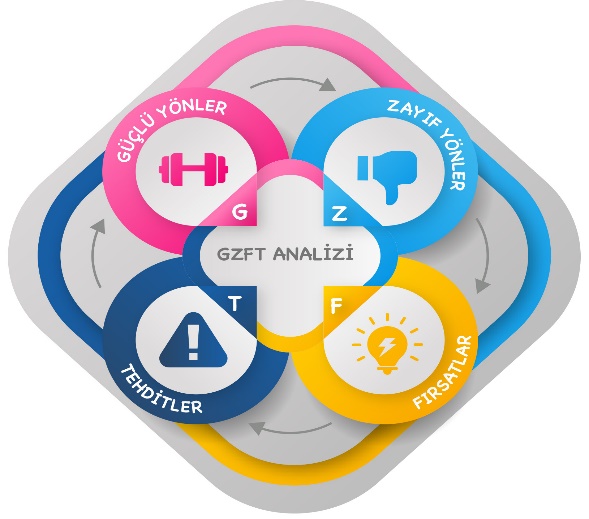 Güçlü ve Zayıf YönlerGüçlü YönlerZayıf YönlerFırsatlar ve TehditlerFırsatlarTehditler2.10. Tespit ve İhtiyaçların BelirlenmesiOkulumuz stratejik planında tespitler ve ihtiyaçlar, durum analizi aşamalarında öne çıkan, durum analizini özetleyebilecek türde ifadelerden oluşturulmuştur. Durum analizinde yer alan her bir başlıkta yapılan değerlendirmeler sonucunda belirlenmiş olan tespitler ve ihtiyaçlardan okulumuz stratejik planının mimarisi ve hedef kartlarının oluşturulmasında yararlanılmıştır. Yapılan durum analizi sonucunda, kurumumuzun gelişmeye açık yönlerinin üst strateji ve politikalara uyumlu olarak iyileştirilmesi ve hedeflenen seviyeye ulaşabilmesi için; erişim, kalite ve kapasiteye yönelik sorun alanları tespit edilmiş olup aşağıdaki tabloda belirtilmiştir.Gelişim ve Sorun AlanlarıGelişim ve sorun alanları analizi ile GZFT analizi sonucunda ortaya çıkan sonuçların planın geleceğe yönelim bölümü ile ilişkilendirilmesi ve buradan hareketle hedef, gösterge ve eylemlerin belirlenmesi sağlanmaktadır. Gelişim ve sorun alanları ayrımında eğitim ve öğretim faaliyetlerine ilişkin üç temel tema olan Eğitime Erişim, Eğitimde Kalite ve kurumsal Kapasite kullanılmıştır. Eğitime erişim, öğrencinin eğitim faaliyetine erişmesi ve tamamlamasına ilişkin süreçleri; Eğitimde kalite, öğrencinin akademik başarısı, sosyal ve bilişsel gelişimi ve istihdamı da dâhil olmak üzere eğitim ve öğretim sürecinin hayata hazırlama evresini; Kurumsal kapasite ise kurumsal yapı, kurum kültürü, donanım, bina gibi eğitim ve öğretim sürecine destek mahiyetinde olan kapasiteyi belirtmektedir.Gelişim ve sorun alanlarına ilişkin GZFT analizinden yola çıkılarak saptamalar yapılırken yukarıdaki tabloda yer alan ayrımda belirtilen temel sorun alanlarına dikkat edilmesi gerekmektedir.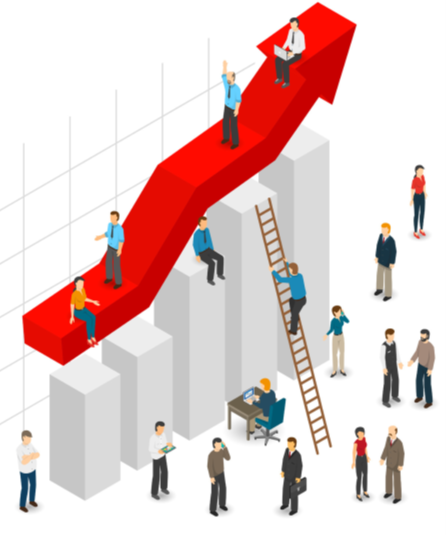 Gelişim ve Sorun Alanlarımız 3. GELECEĞE BAKIŞOkul Müdürlüğümüzün Misyon, vizyon, temel ilke ve değerlerinin oluşturulması kapsamında öğretmenlerimiz, öğrencilerimiz, velilerimiz, çalışanlarımız ve diğer paydaşlarımızdan alınan görüşler, sonucunda stratejik plan hazırlama ekibi tarafından oluşturulan Misyon, Vizyon, Temel Değerler; Okulumuz üst kurulana sunulmuş ve üst kurul tarafından onaylanmıştır.3.1. MisyonÖğrencileri ile bütünleşmiş motivasyonu üst düzeyde öğretmenlerce, özel eğitime uygun hale getirilmiş fiziksel ortamlarda öğrencilerin zihinsel yetersizliğini engel olarak görmeyip var olan yeteneklerini kullanarak çeşitli çalışmalara ve ürünlere imza atan; öğrencileri üreten ve topluma uyumlu bireyler olarak yetiştirmektir3.2. VizyonBağımsız yaşam becerilerini geliştirmiş toplumun her alanına uyum sağlamış bireyler yetiştirmek.3.3. Temel Değerler1. Öğrencilerimizi, ilgi, yetenek ve kapasitelerine uygun olarak yetiştirmek.2. Okulumuzda var olan teknolojiyi en iyi biçimde kullanabilmek.3. İşbirliğine dayalı katılımcı, paylaşımcı, hoşgörülü bir çalışma ortamı yaratmak.4. Okulun fiziki yapısını geliştirmek, bölüm ve mekânları iyileştirmek.5. Sosyal ve kültürel etkinliklere önem vermek.6. Kararlı bir şekilde öğrenci merkezli eğitim uygulamaları yapmak.7. Öğretmenlerimizin motivasyonunu hep yüksek tutmak.8. Öğretmenlerimizin mesleki ve kişisel gelişimlerini desteklemek.9. Fırsat eşitliği10. Kültürel ve sanatsal duyarlılık11. İnsan, toplum, bilim ve çevre duyarlılığı12. Din, ahlak ve değerlere bağlılık13. Hukuk ve adalet14. Katılımcılık ve istişare kültürü15. Tarafsızlık, hesap verebilirlik ve şeffaflık16. Sorumluluk17. Vatanseverlik19. Liyakat4. AMAÇ, HEDEF VE STRATEJİLERİN BELİRLENMESİ4.1. Amaçlar, 4.2. Hedefler, 4.3. Performans Göstergeleri, 4.4. Stratejilerin BelirlenmesiEğitim ve öğretime erişim okullaşma ve okul terki, devam ve devamsızlık, okula uyum ve oryantasyon, özel eğitime gereksinim duyan bireylerin eğitime erişimi, yabancı öğrencilerin eğitime erişimi ve hayat boyu öğrenme kapsamında yürütülen faaliyetlerin ele alındığı temadır.Stratejik Amaç 1: İlçemizde yer alan hafif düzey zihinsel engelli bireylerin okullaşma oranlarını artıran, öğrencilerin okula uyum ve sürekli ve aralıklı devamsızlık sorunlarını gideren etkin bir yönetim yapısı kurulacaktır. Stratejik Hedef 1.1.   İlçemizde bulunan okul çağına gelmiş hafif düzey zihinsel engelli bireylerin okullaşma oranları artırılacaktır.Stratejik Hedef 1.2.   ilçemizde bulunan süreğen hastalıkları ve okula devam edemeyen çocukların evde eğitim almaları desteklemek.Stratejik Hedef 1.3.   Öğrencilerin okul uyum süreçlerinde oryantasyon çalışması yapılması.Stratejik Hedef 1.4.   Öğrencilerin devamsızlık problemlerine yönelik çalışmaların yapılması.Performans GöstergeleriEylemlerStratejik Amaç 2: Okul veli iş birliğini geliştirmek.Stratejik Hedef 2.1: Velilerin yapılan çalışmalara ve toplantılara katılım düzeyini %65’den plan sonunda %90’a çıkarmak.Performans GöstergeleriEylemlerTEMA II: EĞİTİM VE ÖĞRETİMDE NİTELİĞİN ARTIRILMASIEğitim ve öğretimde kalitenin artırılması başlığı esas olarak eğitim ve öğretim faaliyetinin hayata hazırlama işlevinde yapılacak çalışmaları kapsamaktadır. Bu tema altında akademik başarı, sınav kaygıları, sınıfta kalma, ders başarıları ve kazanımları, disiplin sorunları, öğrencilerin bilimsel, sanatsal, kültürel ve sportif faaliyetleri ile istihdam ve meslek edindirmeye yönelik rehberlik ve diğer mesleki faaliyetler yer almaktadır. Stratejik Amaç 3: Öğrencilerimizin günlük yaşamda bağımsız olmaları için eğitim ve öğretimde yeni yöntem ve tekniklerle birlikte farklı ve yeni materyallere yer verilerek kalite artırılacaktır.Stratejik Hedef 3.1. Öğrenme sürecinde uygulanan yeni yöntem ve teknikler, farklı ve yeni materyaller öğrencilerimizin performansını (bağımsızlık düzeyini) artırılacaktır.Stratejik Hedef 3.2. Öğrenme sürecinde uygulanan yeni yöntem ve teknikler eğitim sistemimizdeki gelişmelere paralel olarak uygulanacaktır.Stratejik Hedef 3.3. Özel eğitim alanında geliştirilen yeni materyallere eğitim sürecinde yer verilecektir.Performans GöstergeleriEylemlerStratejik Amaç 4: (Kaliteli Eğitim ve Öğretim) Eğitim ve öğretim kurumlarının mevcut imkânlarının en iyi şekilde kullanılarak her kademedeki bireye performansı ölçüsünde bilgi, beceri, tutum ve davranışın kazandırılacaktır.Stratejik Amaç 4.1: Düzenlenecek olan sosyal ve sportif etkinliklerle öğrencilerin özgüvenlerini, beceri düzeylerini ve performans seviyelerini arttırmak.Stratejik Hedef 4.1.1: Okuldaki tüm öğrencilerin en az bir sosyal ve sportif etkinlikte yer almasını sağlamak.Stratejik Amaç 4.2:  Okul bünyesinde bulunan beceri atölyeleri ve uygulama evi öğrencilerin bağımsız yaşam becerilerini geliştirmek için kullanılacaktır.Performans GöstergeleriEylemlerTEMA III: KURUMSAL KAPASİTEStratejik Amaç 5: Kurumsal kapasiteyi geliştirmek için, mevcut beşerî, fiziki ve mali alt yapı eksikliklerini gidererek, enformasyon teknolojilerinin etkililiğini artırıp çağın gereklerine uygun, yönetim ve organizasyon yapısını etkin hale getirmekStratejik Hedef 5.1.1: 2019-2023 stratejik plan döneminde; ihtiyaç tespiti yaparak insan kaynaklarının planlı dağılımını yapmak, mevcut insan kaynaklarını nitelik olarak geliştirmek. Performans GöstergeleriEylemlerStratejik Hedef 5.1.2: Harcamalarda mali disiplinin sağlanarak, finansal kaynakları etkili, ekonomik ve verimli kullanmak. Performans GöstergeleriEylemler4.5. Maliyetlendirme2024-2028 Stratejik Planı Faaliyet/Proje Maliyetlendirme Tablosu5. İZLEME VE DEĞERLENDİRMEOkulumuz Stratejik Planı izleme ve değerlendirme çalışmalarında 5 yıllık Stratejik Planın izlenmesi ve 1 yıllık gelişim planın izlenmesi olarak ikili bir ayrıma gidilecektir. Stratejik planın izlenmesinde 6 aylık dönemlerde izleme yapılacak denetim birimleri, il ve ilçe millî eğitim müdürlüğü ve Bakanlık denetim ve kontrollerine hazır halde tutulacaktır.Yıllık planın uygulanmasında yürütme ekipleri ve eylem sorumlularıyla aylık ilerleme toplantıları yapılacaktır. Toplantıda bir önceki ayda yapılanlar ve bir sonraki ayda yapılacaklar görüşülüp karara bağlanacaktır. İli: Denizliİli: Denizliİlçesi: Merkezefendi İlçesi: Merkezefendi Adres:Bahçelievler Mah. Bahçelievler Cad. No:10 Merkezefendi/DENİZLİCoğrafi Konum (link)37°46'30.3"N 29°01'56.1"ETelefonNumarası:0258 377 0945Faks Numarası:0258 377 0946e- Posta Adresi:756337@meb.k12.tr (III. Kademe)756391@meb.k12.tr (II. Kademe)756281@meb.k12.tr (I. Kademe)Web Sayfası Adresi:www.camlikozelegitimmeslekokulu.meb.k12.trwww.camlikozelegitimortaokulu.meb.k12.trwww.camlikozelegitimilkokulu.meb.k12.trKurum Kodu:756337 (III. Kademe)756391 (II. Kademe)756281 (I. Kademe)Öğretim Şekli:Tam Gün Strateji Geliştirme Kurulu BilgileriStrateji Geliştirme Kurulu BilgileriStratejik Plan Ekibi BilgileriStratejik Plan Ekibi BilgileriAdı SoyadıUnvanıAdı SoyadıUnvanıTarık TUTUMLUBaşkan (Okul Müdürü) Meral GÜRSOYBaşkan (Müdür Yardımcısı)Meral GÜRSOYMüdür YardımcısıKöksal CANİBEYÖğretmenKöksal CANİBEYÖğretmenAbdurrahman GEZERÖğretmen Abdurrahman GEZERÖğretmenİbrahim ŞAVLUK, Özkan FİDANÖğretmenBesra BELVeli (Okul Aile Birliği Bşk.)Aslı TUNÇÖğretmenBurcu ATLI, Gülizar ERGENÖğretmenFAALİYET ALANI: EĞİTİM FAALİYET ALANI: YÖNETİM İŞLERİHizmet–1 Rehberlik HizmetleriVeli eğitimleriÖğrenci Bireysel GörüşmeleriÖğretmen EğitimleriYardımcı Personel Eğitimleri Akademik EğitimlerRehberlik ve Rehabilitasyon HizmetleriHizmet–1 Öğrenci işleri hizmetiKayıt-Nakil işleri Devam-devamsızlıkSınıf Geçme vb.BEP ve BÖP HizmetleriDöner Sermaye İşletmesiÖğrenci Dosyası Tutulması Sınıf Proje ÇalışmalarıGelişim Raporu Hizmet–2 Sosyal-Kültürel Etkinlikler GezilerVeli Katılım ÇalışmalarıYıl Sonu GösterileriProje çalışmalarıHizmet–2 Öğretmen işleri hizmetiDerece terfiHizmet içi eğitim   Özlük haklarıMesleki ÇalışmalarFAALİYET ALANI: ÖĞRETİMHizmet–1 Müfredatın işlenmesiPlanlama Çalışmaları (MEB Eğitim Öğr. Çalışmalarının Planlı Yürütülmesine İlişkin Yönerge)Destek HizmetleriHizmet–2 KurslarTam Gün Tam Yıl Kapsamında Mesleki Becerilere Yönelik Açılan KurslarÖğrenci kayıt, kabul ve devam işleriEğitim hizmetleriÖğrenci başarısının değerlendirilmesiÖğretim hizmetleriPersonel işleriToplum hizmetleriÖğrenci davranışlarının değerlendirilmesiKulüp çalışmalarıÖğrenci sağlığı ve güvenliğiSosyal, kültürel ve sportif etkinliklerÖğrenim belgesi düzenleme işleriDiplomaVeli katılım çalışmalarıOkul çevre ilişkileriİç Paydaşlarİç PaydaşlarOkul Aile BirliğiOkul Çalışanları 
(Yöneticiler, öğretmenler, diğer personel)Zihinsel Engelli ÖğrencilerOkul Çalışanları 
(Yöneticiler, öğretmenler, diğer personel)Dış PaydaşlarDış PaydaşlarVelilerDenizli Sağlık MüdürlüğüMillî Eğitim BakanlığıPamukkale ÜniversitesiValilikBüyükşehir BelediyesiKaymakamlıkMerkezefendi  İlçesi BelediyesiMilli Eğitim MüdürlüğüSivil Toplum Kuruluşlarıİlçe Milli Eğitim MüdürlüğüHayırseverlerSosyal Hizmetler İl MüdürlüğüMedyaSıra NoMADDELERMADDELERKATILMA DERECESİKATILMA DERECESİKATILMA DERECESİKATILMA DERECESİKATILMA DERECESİSıra NoMADDELERMADDELERKesinlikle KatılıyorumKatılıyorumKararsızımKısmen KatılıyorumKatılmıyorum1Okulumuzda alınan kararlar, çalışanların katılımıyla alınır.Okulumuzda alınan kararlar, çalışanların katılımıyla alınır.%20%20%20%25%152Kurumdaki tüm duyurular çalışanlara zamanında iletilir.Kurumdaki tüm duyurular çalışanlara zamanında iletilir.%45%35-%15%53Her türlü ödüllendirmede adil olma, tarafsızlık ve objektiflik esastır.Her türlü ödüllendirmede adil olma, tarafsızlık ve objektiflik esastır.%30%30%20%20-4Kendimi, okulun değerli bir üyesi olarak görürüm.Kendimi, okulun değerli bir üyesi olarak görürüm.%20%30%20%20%105Çalıştığım okul bana kendimi geliştirme imkânı tanımaktadır.Çalıştığım okul bana kendimi geliştirme imkânı tanımaktadır.%20%25%20%20%156Okul, teknik araç ve gereç yönünden yeterli donanıma sahiptir.Okul, teknik araç ve gereç yönünden yeterli donanıma sahiptir.%35%35%25%5-7Okulda çalışanlara yönelik sosyal ve kültürel faaliyetler düzenlenir.Okulda çalışanlara yönelik sosyal ve kültürel faaliyetler düzenlenir.%35%20%30%15-8Okulda öğretmenler arasında ayrım yapılmamaktadır.Okulda öğretmenler arasında ayrım yapılmamaktadır.%30%20%25%15%109Okulumuzda yerelde ve toplum üzerinde olumlu etki bırakacak çalışmalar yapmaktadır.Okulumuzda yerelde ve toplum üzerinde olumlu etki bırakacak çalışmalar yapmaktadır.%20%40%10%20%1010Yöneticilerimiz, yaratıcı ve yenilikçi düşüncelerin üretilmesini teşvik etmektedir.Yöneticilerimiz, yaratıcı ve yenilikçi düşüncelerin üretilmesini teşvik etmektedir.%20%40%20%10%1011Yöneticiler, okulun vizyonunu, stratejilerini, iyileştirmeye açık alanlarını vs. çalışanlarla paylaşır.Yöneticiler, okulun vizyonunu, stratejilerini, iyileştirmeye açık alanlarını vs. çalışanlarla paylaşır.%20%35%20%10%1512Okulumuzda sadece öğretmenlerin kullanımına tahsis edilmiş yerler yeterlidir.Okulumuzda sadece öğretmenlerin kullanımına tahsis edilmiş yerler yeterlidir.%30%40%10%10%1013Alanıma ilişkin yenilik ve gelişmeleri takip eder ve kendimi güncellerim.Alanıma ilişkin yenilik ve gelişmeleri takip eder ve kendimi güncellerim.%25%45%20%10-14Okulumuzun Olumlu (başarılı) ve Olumsuz (başarısız) Yönlerine İlişkin Görüşleriniz.Okulumuzun Olumlu (başarılı) ve Olumsuz (başarısız) Yönlerine İlişkin Görüşleriniz.Okulumuzun Olumlu (başarılı) ve Olumsuz (başarısız) Yönlerine İlişkin Görüşleriniz.Okulumuzun Olumlu (başarılı) ve Olumsuz (başarısız) Yönlerine İlişkin Görüşleriniz.Okulumuzun Olumlu (başarılı) ve Olumsuz (başarısız) Yönlerine İlişkin Görüşleriniz.Okulumuzun Olumlu (başarılı) ve Olumsuz (başarısız) Yönlerine İlişkin Görüşleriniz.Okulumuzun Olumlu (başarılı) ve Olumsuz (başarısız) Yönlerine İlişkin Görüşleriniz.Olumlu (Başarılı) yönlerimizOlumsuz (başarısız) yönlerimizOlumsuz (başarısız) yönlerimizOlumsuz (başarısız) yönlerimizOlumsuz (başarısız) yönlerimizOlumsuz (başarısız) yönlerimiz1Merkezde olmasıÖğrencilerin zihinsel engelli olmasıÖğrencilerin zihinsel engelli olmasıÖğrencilerin zihinsel engelli olmasıÖğrencilerin zihinsel engelli olmasıÖğrencilerin zihinsel engelli olması2Ulaşımın rahat olması3Sıra NoMADDELERMADDELERKATILMA DERECESİKATILMA DERECESİKATILMA DERECESİKATILMA DERECESİKATILMA DERECESİSıra NoMADDELERMADDELERKesinlikle KatılıyorumKatılıyorumKararsızımKısmen KatılıyorumKatılmıyorum1İhtiyaç duyduğumda okul çalışanlarıyla rahatlıkla görüşebiliyorum.İhtiyaç duyduğumda okul çalışanlarıyla rahatlıkla görüşebiliyorum.% 70%25-%5-2Bizi ilgilendiren okul duyurularını zamanında öğreniyorum. Bizi ilgilendiren okul duyurularını zamanında öğreniyorum. %80%5-%15-3Öğrencimle ilgili konularda okulda rehberlik hizmeti alabiliyorum.Öğrencimle ilgili konularda okulda rehberlik hizmeti alabiliyorum.%80%10-%5%54Okula ilettiğim istek ve şikâyetlerim dikkate alınıyor. Okula ilettiğim istek ve şikâyetlerim dikkate alınıyor. %60%25%5%5%55Öğretmenler yeniliğe açık olarak derslerin işlenişinde çeşitli yöntemler kullanmaktadır.Öğretmenler yeniliğe açık olarak derslerin işlenişinde çeşitli yöntemler kullanmaktadır.%55%30%5%10-6Okulda yabancı kişilere karşı güvenlik önlemleri alınmaktadır. Okulda yabancı kişilere karşı güvenlik önlemleri alınmaktadır. %55%25%10%10-7Okulda bizleri ilgilendiren kararlarda görüşlerimiz dikkate alınır. Okulda bizleri ilgilendiren kararlarda görüşlerimiz dikkate alınır. %55%30-%10%58E-Okul Veli Bilgilendirme Sistemi ile okulun internet sayfasını düzenli olarak takip ediyorum.E-Okul Veli Bilgilendirme Sistemi ile okulun internet sayfasını düzenli olarak takip ediyorum.%60%10-%10%209Çocuğumun okulunu sevdiğini ve öğretmenleriyle iyi anlaştığını düşünüyorum.Çocuğumun okulunu sevdiğini ve öğretmenleriyle iyi anlaştığını düşünüyorum.%85%10--%510Okul, teknik araç ve gereç yönünden yeterli donanıma sahiptir.Okul, teknik araç ve gereç yönünden yeterli donanıma sahiptir.%70%15%5%5%511Okul her zaman temiz ve bakımlıdır.Okul her zaman temiz ve bakımlıdır.%70%20%5%5-12Okulun binası ve diğer fiziki mekânlar yeterlidir.Okulun binası ve diğer fiziki mekânlar yeterlidir.%80%10%5%5-13Okulumuzda yeterli miktarda sanatsal ve kültürel faaliyetler düzenlenmektedir.Okulumuzda yeterli miktarda sanatsal ve kültürel faaliyetler düzenlenmektedir.%80%10%10--14Okulumuzun Olumlu (başarılı) ve Olumsuz (başarısız) Yönlerine İlişkin Görüşleriniz.Okulumuzun Olumlu (başarılı) ve Olumsuz (başarısız) Yönlerine İlişkin Görüşleriniz.Okulumuzun Olumlu (başarılı) ve Olumsuz (başarısız) Yönlerine İlişkin Görüşleriniz.Okulumuzun Olumlu (başarılı) ve Olumsuz (başarısız) Yönlerine İlişkin Görüşleriniz.Okulumuzun Olumlu (başarılı) ve Olumsuz (başarısız) Yönlerine İlişkin Görüşleriniz.Okulumuzun Olumlu (başarılı) ve Olumsuz (başarısız) Yönlerine İlişkin Görüşleriniz.Okulumuzun Olumlu (başarılı) ve Olumsuz (başarısız) Yönlerine İlişkin Görüşleriniz.Olumlu (Başarılı) yönlerimizOlumsuz (başarısız) yönlerimizOlumsuz (başarısız) yönlerimizOlumsuz (başarısız) yönlerimizOlumsuz (başarısız) yönlerimizOlumsuz (başarısız) yönlerimiz1Veli ve öğretmen iş birliğinin iyi olması.Çevrede fazla bilinmemesiÇevrede fazla bilinmemesiÇevrede fazla bilinmemesiÇevrede fazla bilinmemesiÇevrede fazla bilinmemesi2Merkezi yerde olması3Hastaneye yakın olması.Kuruluş AdıÇamlık Özel Eğitim İlkokulu-Ortaokulu-Meslek OkuluÇamlık Özel Eğitim İlkokulu-Ortaokulu-Meslek OkuluKuruluş YetkilisiTarık TUTUMLUTarık TUTUMLUİliDenizliDenizliİlçesiMerkezefendi Merkezefendi AdresBahçelievler Mah. Bahçelievler Cad. No:10 Merkezefendi/DENİZLİBahçelievler Mah. Bahçelievler Cad. No:10 Merkezefendi/DENİZLİCoğrafi Konum (link)37°46'30.3"N 29°01'56.1"E37°46'30.3"N 29°01'56.1"ETelefon Numarası0258 377 09450258 377 0945Faks Numarası0258 377 09460258 377 0946e- Posta Adresi756337@meb.k12.tr (III. Kademe)756391@meb.k12.tr (II. Kademe)756281@meb.k12.tr (I. Kademe)756337@meb.k12.tr (III. Kademe)756391@meb.k12.tr (II. Kademe)756281@meb.k12.tr (I. Kademe)Web sayfası adresiwww.camlikozelegitimmeslekokulu.meb.k12.trwww.camlikozelegitimortaokulu.meb.k12.trwww.camlikozelegitimilkokulu.meb.k12.trwww.camlikozelegitimmeslekokulu.meb.k12.trwww.camlikozelegitimortaokulu.meb.k12.trwww.camlikozelegitimilkokulu.meb.k12.trKurum Kodu756337 (III. Kademe)756391 (II. Kademe)756281 (I. Kademe)756337 (III. Kademe)756391 (II. Kademe)756281 (I. Kademe)Öğretim ŞekliTam Gün Tam Gün Okulun Hizmete Giriş TarihiOkulun Hizmete Giriş Tarihi1994Toplam Çalışan Sayısı Toplam Çalışan Sayısı 92Öğrenci Sayısı (25.09.2023)Kız71Öğretmen SayısıKadın51Öğrenci Sayısı (25.09.2023)Erkek151Öğretmen SayısıErkek29Öğrenci Sayısı (25.09.2023)Toplam222Öğretmen SayısıToplam80Derslik Başına Düşen Öğrenci SayısıDerslik Başına Düşen Öğrenci Sayısı6,3Şube Başına Düşen Öğrenci SayısıŞube Başına Düşen Öğrenci Sayısı6,34Öğretmen Başına Düşen Öğrenci SayısıÖğretmen Başına Düşen Öğrenci Sayısı2,64Şube Başına 30’dan Fazla Öğrencisi Olan Şube SayısıŞube Başına 30’dan Fazla Öğrencisi Olan Şube Sayısı-Okul BölümleriOkul BölümleriÖzel AlanlarVarYokOkul Kat SayısıZ+2Çok Amaçlı Salon*Derslik Sayısı35Çok Amaçlı Saha*Derslik Alanları (m2)900Kütüphane*Kullanılan Derslik Sayısı35Fen Laboratuvarı*Şube Sayısı35Bilgisayar Laboratuvarı*İdari Odaların Alanı (m2)300Meslek Atölyeleri*Öğretmenler Odası (m2)50Pansiyon*Okul Oturum Alanı (m2)1250Okul Bahçesi (Açık Alan)(m2)11705Okul Kapalı Alan (m2)3763Sanatsal, bilimsel ve sportif amaçlı toplam alan (m2)500Kantin (m2)25Tuvalet Sayısı16Diğer (………….)UnvanErkekKadınToplamOkul Müdürü ve Müdür Yardımcısı314Sınıf Öğretmeni114152Branş Öğretmeni151025Rehber Öğretmen213Memur 112Yardımcı Personel415Okul Hemşiresi011Güvenlik Personeli000Toplam Çalışan Sayıları365692GöreviErkekKadınEğitim DurumuHizmet Yılı1Memur10Önlisans242Memur01Lisans103Hizmetli10Lise144Hizmetli10Lise35Hizmetli10Lise11  6Hizmetli10İlkokul157Hizmetli01Ortaokul118Hemşire01Lisans22Hizmet Süreleri2024 Yıl İtibarıyla2024 Yıl İtibarıylaHizmet SüreleriKişi Sayısı%1-4 Yıl005-6 Yıl007-10 Yıl0010…Üzeri4100Yıl İçerisinde Okul/Kurumdan Ayrılan Yönetici SayısıYıl İçerisinde Okul/Kurumdan Ayrılan Yönetici SayısıYıl İçerisinde Okul/Kurumdan Ayrılan Yönetici SayısıYıl İçerisinde Okul/Kurumda Göreve Başlayan Yönetici SayısıYıl İçerisinde Okul/Kurumda Göreve Başlayan Yönetici SayısıYıl İçerisinde Okul/Kurumda Göreve Başlayan Yönetici Sayısı202120222023202120222023TOPLAM052041Hizmet SüreleriÖzel Eğitim ve Sınıf ÖğretmeniÖzel Eğitim ve Sınıf ÖğretmeniBranş ve Kültür ÖğretmeniBranş ve Kültür ÖğretmeniToplamHizmet SüreleriKadınErkekKadınErkekToplam1-3 Yıl110024-6 Yıl100127-10 Yıl0010111-15 Yıl3023816-20162332420 ve üzeri844925Yıl İçerisinde Kurumdan Ayrılan Öğretmen SayısıYıl İçerisinde Kurumdan Ayrılan Öğretmen SayısıYıl İçerisinde Kurumdan Ayrılan Öğretmen SayısıYıl İçerisinde Kurumda Göreve Başlayan Öğretmen SayısıYıl İçerisinde Kurumda Göreve Başlayan Öğretmen SayısıYıl İçerisinde Kurumda Göreve Başlayan Öğretmen Sayısı202120222023202120222023TOPLAM224334SINIFIErkekKızToplamSINIFIErkekKızToplam1-A73109-A64102-A46109-B5382-B7189-C7292-AA31410-A7073-A641010-B3363-AA40410-C3254-A33610-D2464-AA40410-E1455-A651111-A3475-AA31411-B0556-A70711-C6066-B51611-D6177-A53811-E5057-B53811-F2247-AA31411-G5058-A53812-A5388-AA11212-B25712-C538TOPLAM73 ERKEK + 45 KIZ = 11873 ERKEK + 45 KIZ = 11873 ERKEK + 45 KIZ = 11873 ERKEK + 45 KIZ = 11873 ERKEK + 45 KIZ = 11873 ERKEK + 45 KIZ = 11873 ERKEK + 45 KIZ = 118Unvan*ErkekKadınToplamOkul Müdürü ve Müdür Yardımcısı314Sınıf Öğretmeni114152Branş Öğretmeni151025Rehberlik Öğretmeni213İdari Personel112Yardımcı Personel415Güvenlik Personeli000Sağlık Personeli011Toplam Çalışan Sayıları365692Öğretim YılıDerslik SayısıŞube SayısıDerslik Başına ÖğrenciŞube Başına Öğrenci2019-2035296.46.92020-2135305.972021-222022-23353528326.16.36.86.4Öğretim YılıBilgisayar (masaüstü + dizüstü)Etkileşimli (Akıllı) Tahta Fotokopi MakinesiYazıcı2019-2030294102020-2130274102021-222022-2330302727441010Kaynak Tablosu20242025202620272028ToplamGenel Bütçe1000000150000020000002500000300000010000000 TLValilikler ve Belediyelerin Katkısı000000Diğer (Okul Aile Birlikleri)2500035000450005500065000225000 TLTOPLAM12500015000017500020000022500010225000 TLYıllarGelir MiktarıGider Miktarı202127688,75 tl17884,05 tl202238852,20 tl31833,46 tl202394693,64 tl94620,18 tlÖğretim YılıÖğrenci Başına Yıllık Ortalama HarcamaÖğretmen Başına Yıllık Ortalama HarcamaÖğretmen Başına Aylık Ortalama Harcama2019-2026271,41943116192020-21286842093117442021-2241678,3207991733PESTLE ANALİZİ TABLOSUPESTLE ANALİZİ TABLOSUPolitik, Hukuki ve Yasal Etmenler:MEB ve İl ve İlçe Milli Eğitim Müdürlüğü Stratejik Planlarının incelenmesiYasal yükümlülüklerin belirlenmesiHem siyasi hem de ekonomik olarak eğitime büyük önem verilmesiEğitim politikalarının çok sık değişmesiEğitime başlama yaşının düşmesi ve erken eğitim için aile eğitimine önem verilmesiDers kitaplarının ücretsiz dağıtılmasıTaşımalı Eğitim sisteminin tüm eğitim kademelerinde uygulanıyor olmasıPersonelin yasal hak ve sorumluluklarıOluşturulması gereken kurul ve komisyonlar.Okul çevresindeki politik durumÖğrencilerin değişik ihtiyaçlarına, doğal yeteneklerine ve ilgi alanlarına odaklanmasıOkulumuzun bulunduğu çevrenin, eğitime-öğretime erişebilirlik hakkında zorunlu eğitimi aşan beklentileriEkonomik Çevre Değişkenleri:Dünya geneli küresel ekonomik krizlerin varlığı,Ekonomik faaliyetlerde stratejik planlamanın öneminin anlaşılamaması,Eğitim – Para ilişkisinin yeterli düzeyde olmaması,Okulun bulunduğu çevrenin genel gelir durumu,İş kapasitesi,Okulun gelirini arttırıcı unsurlar,Okulun giderlerini arttıran unsurlar,Tasarruf sağlama imkânları,İşsizlik durumu,Mal-ürün ve hizmet satın alma imkânları,Kullanılabilir gelir,Velilerin sosyoekonomik düzeyi,Bilginin, refaha ve mutluluğa ulaşmada itici güç olarak belirmesi,Toplum kavramında, internet kullanımı sonucunda meydana gelen değişiklikler,Çalışanlarda değişik becerilerin ve daha fazla esnekliğin aranmasına yol açan küreselleşme ve rekabetin gittikçe arttığı ekonomi,İstihdamda geleneksel alanlardan bilgi ve hizmet sektörüne kayış,Vasıfsız işlerdeki düşüş ve istihdam için gerekli nitelik ve becerilerdeki artış,Kariyer yönü ve istihdamda değişiklikler içeren yeni kariyer yapıları,Etik ve Ahlaksal Değişkenler:Örf, adet,Teamül,Beklentiler,Mesleki etik kurallarıSosyal-Kültürel Çevre Değişkenleri:Köy nüfuslarının hızla düşmesiTeknolojinin gelişmesine ters orantılı olarak insan ilişkilerinin zayıflamasıKariyer beklentileriAilelerin ve öğrencilerin bilinçlenmeleriAile yapısındaki değişmeler (geniş aileden çekirdek aileye geçiş, erken yaşta evlenme vs.)Nüfus artışı,Göç,Nüfusun yaş gruplarına göre dağılımı,Doğum ve ölüm oranları,Hayat beklentilerindeki değişimler (Hızlı para kazanma hırsı, lüks yaşama düşkünlük, kırsal alanda kentsel yaşam)Göçler dolayısıyla artan mahallemizdeki okul çağı öğrenci sayısı,Birçok geleneksel sosyal yapının etkisinin azalması,Teknolojik Eğilimler:MEB teknoloji kullanım durumu,Devletin verdiği hizmetleri (e- Devlet, E-Okul, EBA vb.) sanal olarak verebilmesi,FATİH projesinin varlığı,Okulun sahip olmadığı teknolojik araçlar bunların kazanılma ihtimali,Çalışan ve öğrencilerin teknoloji kullanım kapasiteleri,Öğrenci ve çalışanların sahip olduğu teknolojik araçlar,Teknoloji alanındaki gelişmeler,Teknolojinin eğitimde kullanım,Teknolojinin ilerlemesinin, yayılmasının ve benimsenmesinin artması,Bilginin hızlı üretimi, erişilebilirlik ve kullanılabilirliğinin gelişmesi,Teknolojinin sağladığı yeni öğrenme ve etkileşim-paylaşım olanakları.Ekolojik ve Doğal Çevre Değişkenleri:Hava ve Su kirlenmesi,Ormansızlaşma,Toprak yapısı, bitki örtüsü,Doğal kaynakların korunması için yapılan çalışmalar,Çevrede yoğunluk gösteren hastalıklar,Hava olayları, doğal afetler.ÖğrencilerÖğrenci sayısının kapasiteye uygun olması.Okula isteyerek gelen ve okulda olmaktan mutlu olan öğrencilerin olması, okulu benimsemeleri.Öğrenciler için ücretsiz yemek ve taşıma hizmetinin olması.ÇalışanlarÖzveriyle çalışan donanımlı öğretmen kadrosunun olması.Rehber öğretmenin olması, öğretmen ve personel sayısının yeterli olması.Özel Eğitim alanında isteyerek seçen ve çalışan öğretmenlerin olması.Ekip ruhuna sahip, birbiriyle uyumlu ve iş birliği içinde çalışanların olması.VelilerÖzbakım becerisine sahip olmayan öğrencilerle birlikte okula gelen ve okulda tam gün yanlarında bulunan velilerin olması.Okul yönetimi ve öğretmenlerle iletişimin kuvvetli olması.Bina ve YerleşkeTek katlı olması. Geniş ve yeşil bir bahçe alanına sahip olması. Okul binasının ve bahçesinin özel eğitim öğrencilerine uyumlu olması.DonanımÖzel Eğitimi destekleyici sınıf, beceri atölyeleri, müzik odası, duyu bütünleme odası, resim odası ve çok amaçlı salonun olması. Mevcut öğrenci sayısına göre yeterli olmasıBütçeGenel Bütçeden giderlerin karşılanması.Ödeneklerin düzenli bir şekilde gelmesi.Yönetim SüreçleriYönetici kadronun tam olması.Yönetici ve mülki amirlerinin duyarlı olması.İletişim SüreçleriVeli ve öğretmen iletişiminin işlevsel olmasıİdari, mülki amir ve velilerle iletişimin kuvvetli olması, öğretmenler arasında samimi bir çalışma ortamının bulunması.Diğer Okulumuzun tam gün olması, idare, kamera sistemi olması, rehberlik servisinin her zaman veli ile diyalog içinde olması, okulumuzun büyük bir arazi içinde olması ve geniş bir bahçeye sahip olması.ÖğrencilerÖğrencilerimizin birden fazla engele sahip olmasından dolayı sosyal faaliyetlere katılmada yaşanan zorluklar, devamsızlığın normal okullara göre yüksek olması.ÇalışanlarOkuldaki kadrolu öğretmen yetersizliği nedeniyle görevlendirilen öğretmenlerin sayısının fazla olması ve her yıl değişkenlik göstermesi.Kadrolu Fizyoterapist olmaması.VelilerBazı velilerin okulla iş birliğine açık olmaması.Velilerin aşırı koruyucu olması.Velilerin sürekli okulda olması nedeniyle öğrencilerin öğretmen otoritesine direnç göstermesi.Bina ve YerleşkeBina içerisinde koridorlarda ve bahçede tutunma barlarının olmaması.Fiziki olarak okulumuzun eskime, yıpranmadan dolayı onarıma ihtiyaç duyması.DonanımI. ve II. kademe sınıflarında akıllı tahta bulunmaması.Sınıflarda bulunan bilgisayarların çoğunun teknolojinin gerisinde kalması.BütçeOkul Aile birliğinin bütçesinin sınırlı ve yetersiz olmasıYönetim SüreçleriGenel ve yerel yönetimlerin özel eğitime karşı tavrı.İletişim SüreçleriÖzel eğitim gerektiren bireylerin ve okulumuzun toplum tarafından yeterince tanınmaması.Diğer Okulun çevrede fazla tanınmaması.PolitikÖzel eğitim alanıyla ilgili farkındalık günlerinin, sivil toplum kuruluşları ve siyasi çevrelerle benimsenerek desteklenmesi.İlimizde Özel eğitime karşı giderek artan bir şekilde bilinçlenme ve desteğin artması, engellilere yönelik pozitif ayrımcılık.EkonomikGenel bütçeden pay alınması, giderlerin karşılanması. Bakanlığımızın Özel eğitime verdiği önem ve destek.SosyolojikHer sosyokültürel yapıda ki öğrencilerin aynı çatı altında eğitim hakkından yararlanması. Okulun tarihi geçmişi ve kültürü olması.TeknolojikÖzel Eğitim okulların kullanacağı alt yapıya sahip olması. Teknolojinin sağladığı yeni öğrenme ve etkileşim/paylaşım         Mevzuat-YasalÖzel Eğitim Yönetmeliği ve mevzuat ile ilgili bakanlık düzeyinde iyileştirme ve geliştirme çalışmalarının yapılması.Engellilere yönelik pozitif ayrımcılık, engelli maaşı, bakım ücreti vb.EkolojikOkul bahçesinin geniş bir alana sahip olması nedeniyle mevsimsel değişikliklerin öğrenciler tarafından gözlene bilmesi.Ağaçlar ve bahçe öğrencilerin somut öğrenme alanı oluşturmaktadır.Sıfır atık projesi.Diğer PAÜ Uygulama Hastanesi yakın ve yol güzergâhında olmasından dolayı acil durumlarda hastaneye ulaşımın kolay sağlanması.EkonomikVelilerimizin ekonomik durumunun zayıf olması, Okul-Aile Birliği imkanlarının düşük olması Engelliler İçin ayrılan finansal kaynakların yetersizliği.                                                              SosyolojikÇocuk parkı, yüzme havuzu, belediye otobüsü gibi ortak yaşam alanlarında öğrencilere ve aile bireylerine olumsuz tutum davranışlarının sergilenmesi.Okulumuza gelen görevli ve ziyaretçilerin öğrencilerimize karşı ön yargı ile yaklaşmaları.Toplumun engellilerle ilgili ön yargıları, içe kapanıklık.TeknolojikÖğrencilerimizin teknolojiyi komplike olarak kullanamaması.Mevzuat-YasalMEB genel alt yapısını özel eğitim okullarına uygun olmaması.EkolojikÖğrencilerin engellerinden dolayı her an dikkatli olmak Tespitler ve İhtiyaçlarTespitler ve İhtiyaçlarÖğrenci devamsızlıkları,Öğrenci bursları,Okul-Aile Birlikleri,Okul sağlığı ve hijyen,Zararlı alışkanlıklar,Taşımalı eğitim,Eğitsel, mesleki ve kişisel rehberlik hizmetleri,İstatistik ve bilgi temini,Kurumsal aidiyet,Çalışanların ödüllendirilmesi ve motivasyonÇalışma ortamı ve koşullarıDijital öğrenme ortamlarının artırılması,Donatım eksiklerinin giderilmesi,Okul ve kurumların fiziki kapasitesi,Okullardaki fiziki durumun özel eğitime gereksinim duyan öğrencilere uygunluğu,Öğrencilere yönelik oryantasyon faaliyetleri,Çalışanlarda, sürdürülebilir diyaloğun istenilen düzeye çıkarılması,Dış paydaşların eğitime yönelik karar alma süreçlerine katkısını artıracak etkinliklerin yapılması,Müdürlük iç ve dış paydaşları ile etkin ve sürekli iletişim,Eğitim ve öğretim stratejilerinin günümüz eğitim-öğretim süreçlerine uyumu ve sürekliliğinin sağlanması,Personelin gelişime ve değişime açık olması noktasında destekleyici politikalar üretilmesi,İnsan kaynaklarını geliştirmede hizmet içi faaliyetlerinin daha etkin kullanılması,Okul ve kurumlarda veli eğitimlerinin artırılması,Mesleki rehberlik noktasında dış paydaşlarla iş birliğinde bulunulması,Öğrencilerin kariyer planlama ve hedef belirlemelerine yönelik proje ve uygulamaların hayata geçirilmesi,Mesleki eğitim veren kurumlarda sektör ihtiyaçlarının tespitlerine yönelik iş birliklerinin artırılması,Okul ve kurumların bütçeleme süreçlerindeki yetki ve sorumluluklarının artırılmasıUluslararası Fonların etkin kullanımı,Ulusal ve uluslararası kurum kuruluşlarla iş birliği,Okul öncesi ve engelli öğrencilerin eğitime erişimde yaşanan problemlerin çözülmesi,Yönetici, öğretmen ve öğrenci arasındaki motivasyon eksikliğinin giderilmesine yönelik eğitim faaliyetlerinin yapılması.Eğitime ErişimEğitimde KaliteKurumsal KapasiteOkullaşma OranıBEP’lere bilgi ve beceri kazanımı başarısı.Kurumsal İletişimOkula Devam/ DevamsızlıkSosyal, Kültürel ve Fiziksel GelişimKurumsal YönetimOkula Uyum, OryantasyonSınıf TekrarıBina ve YerleşkeÖzel Eğitime İhtiyaç Duyan Bireylerİstihdam Edilebilirlik ve YönlendirmeDonanımÖzel Özel Eğitime İhtiyaç Duyan Yabancı ÖğrencilerÖğretim YöntemleriTemizlik, HijyenHayat boyu ÖğrenmeDers araç gereçleriİş Güvenliği, Okul GüvenliğiTaşıma ve servis 1. TEMA    EĞİTİM VE ÖĞRETİME ERİŞİM 1. TEMA    EĞİTİM VE ÖĞRETİME ERİŞİM1İlçemizde bulunan okul çağına gelen orta ve ağır zihin engelli bireysel tespiti ve yönlendirilmesi için RAM ile iş birliği yapılması.2Sürekli devamsız öğrencilerin okula devamının sağlanması için gerekli tedbirlerin alınması.3Öğrencilerin okula uyumunu sağlamak için aile ve rehberlik servisinin iş birliği yapılması.4Çoklu engeli nedeniyle sağlık problemleri yaşayan devamsızlık yapan öğrencilerin okula devamlarının sağlanması.5Özel eğitime ihtiyacı olan yabancı uyruklu öğrenciler için okul yönetimi, rehberlik servisi, öğretmen ve aile ile iş birliği yapılması.6Okulumuzun hayat boyu öğrenme kapsamında eğitim çağını geçmiş özel eğitim ihtiyaç duyan bireylere eğitim verilmesi.7Ders araç gereçlerinin öğrencinin performansına ve fiziksel özelliklerine göre seçilmesi.2. TEMA    EĞİTİM VE ÖĞRETİMDE KALİTE2. TEMA    EĞİTİM VE ÖĞRETİMDE KALİTE1Birden fazla engeli olan öğrenciler için okul içerisinde gerekli fiziksel düzenlemelerin yapılması.2Özel eğitimde yeni yaklaşım ve öğretim yöntemlerini eğitim sürecinde kullanılmaması.3Eğitimi destekleyici materyallerin sağlanması.4Ücretsiz ders kitapları ve materyal yeterli düzeydedir.5Veli ve okul iş birliğinin artırılması için çalışmaların yapılması.6Eğitimde kalitenin artırılması amacıyla gelişmeler ışığında materyallerin yenilenmesi.7Öğrencinin fiziksel ve zihinsel gelişimine uygun olarak eğitsel destek amaçlı sınıf tekrarının önerilmesi.8Mezun olan öğrencilerin tam gün tam yıl eğitim kapsamında halk eğitim merkezine yönlendirilmesi9Öğrencilerin bireysel farklılıklarından dolayı performanslarına uygun yöntem ve tekniklerin uygulanmasıdır10Ders araç gereçlerinin öğrencinin performansına ve fiziksel özelliklerine göre seçilmesi.3. TEMA    KURUMSAL KAPASİTE3. TEMA    KURUMSAL KAPASİTE1Birden fazla engeli olan öğrenciler için okul içerisinde gerekli fiziksel düzenlemelerin yapılması.2Değerlerin ön plana alınarak sosyal etkinliklere tüm öğrencilerin katılımın sağlanmasıdır3Kurumumuzdaki I., II. ve III. Kademelerin bütüncül bir yöntem tarafından yönetilmesi.4İl Sağlık Md. tarafından okulumuzun temizliği ve hijyeni denetlenerek Beyaz Bayrak verilmiş bu nedenle okulumuz Beslenme Dostu projesine kabul edilmiştir.5Öğrenciler ve tüm okul personeli için iş güvenliği ve okul güvenliği gerektiren tedbirlerin alınması.6Kurumun risk seviyesinin yüksek olmasından dolayı İş Güvenliği eğitimin tüm okul personeli tarafından iki yılda bir alınması.7Okul yönetimi, öğretmen, rehberlik servisi, temizlik personeli ve veliler arasında etkili ve olumlu iletişimin sağlanması.8Özel Eğitimde taşıma ve yemek ücretsiz sağlanmaktadır.9Okul donanımı mevcut öğrenci sayımız için yeterli düzeydedir10Özel Eğitime uygun yapılmış bir binamız ve bahçemiz bulunmaktadır.11Okul Bahçesine oyun alanları, Peyzaj çalışması yapmak.12Okulun spor alanlarının bakımını, okulun iç ve dış boyasını yapmak.NoPERFORMANS GÖSTERGESİMevcutHEDEFHEDEFHEDEFHEDEFHEDEFNoPERFORMANS GÖSTERGESİ202320242025202620272028PG.1.1.aİlçedeki hafif düzey zihinsel öğrencilerden okula kayıt yaptıranların oranı %98%98%99%99%100%100PG.1.1.bOkula yeni başlayan öğrencilerden oryantasyon eğitimine katılanların oranı %95%95%96%97%98%100PG.1.1.cBir eğitim ve öğretim döneminde sürekli devamsızlık yapan öğrenci oranı %3%2%1%100PG.1.1.dİlçemizde bulunan sağlık nedeni ile okula devam edemeyen okul çağındaki bireylerden evde eğitim almayanların oranı%94%100%100%100%100%100NoEylem İfadesiEylem SorumlusuEylem Tarihi1.1.1İlçemizde bulunan hafif düzey zihinsel engelli öğrencilerin belirlenmesi çalışması yapılacaktır.Okul Stratejik Plan Ekibi30 Haziran -30 Kasım 1.1.2Hafif düzey zihinsel engelli öğrencilerin okula kayıt yapmasının sağlanacaktır.Yetkili Müdür Yardımcısı01 Haziran- 31 Mayıs1.1.3Devamsızlık (sürekli veya aralıklı) yapan öğrencilerin tespiti yapılacaktır.Yetkili Müdür Yardımcısı01 Eylül-17 Haziran1.1.4Sürekli devamsızlık yapan öğrencilerin evine ziyaret yapılacaktır.Rehberlik Servisi01 Eylül- 17 Haziran1.1.5Devamsızlık yapan öğrencilerin velileri ile özel aylık toplantı ve görüşmeler yapılacaktır.Rehberlik ServisiHer ayın son haftası1.1.6Çoklu engeli olan öğrenciler için okul içinde gerekli fiziki düzenlemeler yapılacaktırYetkili Müdür YardımcısıMayıs 20201.1.7İlçemizde bulunan sağlık nedeni ile okula devam edemeyen okul çağındaki bireylerin evde eğitim almayanlarını sağlamak.BEP Kurulu01 Eylül – 30 Kasım NoPERFORMANS GÖSTERGESİMevcutHEDEFHEDEFHEDEFHEDEFHEDEFNoPERFORMANS GÖSTERGESİ202320242025202620272028PG.1.1.aYapılan veli toplantısı sayısı82025252530PG.1.1.bYapılan toplantılara velilerin katılım oranı%65%70%75%80%85%90PG.1.1.cYapılan ev ziyareti sayısı122125252530PG.1.1.dVelilere yönelik yapılan rehberlik aktivite sayısı1117 (belirlenen)20 (her ay 2 tane)202020NoEylem İfadesiEylem SorumlusuEylem Tarihi1.1.1Velilerin sorumluluk bilincini geliştirmek için bilgilendirme çalışmaları yapılacaktır.Okul Stratejik Plan Ekibi01 Eylül-14 Haziran1.1.2Okul tanıtımına yönelik faaliyetler yapılacaktır Okul Yönetimi 01 Eylül- 14 Haziran 1.1.3Okul aile iş birliğini artırmak için sınıf öğretmenleri tarafından veli ev ziyaretlerinin yapılması sağlanacaktır.Yetkili Müdür Yardımcısı01 Eylül-14 HaziranNoPERFORMANS GÖSTERGESİMevcutHEDEFHEDEFHEDEFHEDEFHEDEFNoPERFORMANS GÖSTERGESİ202320242025202620272028PG.1.1.aÖğretim sürecinde yeni yöntem ve tekniklerin uygulama oranı%85%90%95%97%98%100PG.1.1.bEğitim öğretimi destekleyici (yeni) materyallerin öğretim sürecinde yer alma oranı %95%97%98%99%100%100NoEylem İfadesiEylem SorumlusuEylem Tarihi1.1.1Özel eğitimdeki yeni yöntem ve tekniklerin öğretimde uygulanması için çalışmalar yapılacaktır.Okul Stratejik Plan Ekibi ve BEP Kurulu  Eylül ve Kasım ayı1.1.2Eğitim ve öğretimi destekleyici materyallerin sağlanması için çalışma yapılacaktır.Yetkili Müdür Yardımcısı  Ağustos- Eylül NoPERFORMANS GÖSTERGESİMevcutHEDEFHEDEFHEDEFHEDEFHEDEFNoPERFORMANS GÖSTERGESİ202320242025202620272028PG.1.1.aÖğrencinin katıldığı sosyal ve sportif etkinlikler sayısı7810101010PG.1.1.bBeceri öğretimine katılan öğrenci oranı (%)%60%65%70%70%75%80PG.1.1.cBeceri atölyesi, uygulama evi kullanım oranı (%)% 90% 95% 100% 100% 100% 100NoEylem İfadesiEylem SorumlusuEylem Tarihi1.1.1Tüm öğrencilerin farklı beceri öğretimlerine katılması için gerekli çalışmalar yapılacaktırSınıf ÖğretmenleriEylül /mayıs1.1.2Her öğrencinin katılacağı sosyal ve sportif etkinliklerin düzenlenmesiTüm ÖğretmenlerEylül/MayısNoPERFORMANS GÖSTERGESİMevcutHEDEFHEDEFHEDEFHEDEFHEDEFNoPERFORMANS GÖSTERGESİ202320242025202620272028PG.1.1.aÖğretmen başına düşen öğrenci sayısı888888PG.1.1.bÖğretmen başına ortalama hizmet içi faaliyet sayısı358101010PG.1.1.cÖğretmenlerin çalışma motivasyonunu artırmaya yönelik faaliyet sayısı21520202525NoEylem İfadesiEylem SorumlusuEylem Tarihi1.1.1 Personel niteliği, çalışanların motivasyonunun, kurumsal aidiyet ve memnuniyetin arttırılması amacıyla faaliyetler düzenlenecektirOkul İdaresi, Sosyal Etkinlik Komisyonu01 Eylül-14 Haziran1.1.2Öğretmenlerimizin hizmet içi faaliyetlerine katılımı için rehberlik yapılacak, öğretmenlerimiz desteklenecek ve ödüllendirilecektir.Okul İdaresi01 Eylül-14 Haziran1.1.3Öğretmenlerimizin eğitici niteliklerinin geliştirilmesi için her yıl eğiticinin eğitimi konulu seminer ve program düzenlenecektirOkul İdaresi01 Eylül-14 HaziranNoPERFORMANS GÖSTERGESİMevcutHEDEFHEDEFHEDEFHEDEFHEDEFNoPERFORMANS GÖSTERGESİ202320242025202620272028PG.1.1.aOkulumuzun iş güvenliği, onarım ve bakım esasları öncelikleri göz önüne alınarak düzenlenme oranı%95%100%100%100%100%100PG.1.1.bKaynakların tasarruflu kullanımına ilişkin bilinçlendirme çalışma toplantıların yapılma oranı%90%95%100%100%100%100PG.1.1.cYapılan harcamalar kayıt altına alınma oranı%100%100%100%100%100%100NoEylem İfadesiEylem SorumlusuEylem Tarihi1.1.1 Okulumuz iş güvenliği, onarım ve bakım esasları öncelikleri göz önüne alınarak düzenlenecektirYetkili Müdür Yrd.Ağustos / Eylül1.1.2Yapılan harcamalar kayıt altına alınacaktır.Yetkili Müdür Yrd.01 Eylül-14 Haziran1.1.3İmkânlar ölçüsünde okulumuzun ders ve araç-gereçleri dâhil her türlü donatım malzemesi ihtiyaçlarının, öğretim programlarına ve teknolojik gelişmelere uygun olarak zamanında karşılanması sağlanacaktır.Yetkili Müdür Yrd.01 Eylül-14 Haziran1.1.4Kaynakların tasarruflu kullanımına ilişkin bilinçlendirme çalışmaları yapılacaktırYetkili Müdür Yrd.01 Eylül /30 EylülKaynak Tablosu20242025202620272028ToplamGenel Bütçe1000000150000020000002500000300000010000000 TLValilikler ve Belediyelerin Katkısı000000Diğer (Okul Aile Birlikleri)2500035000450005500065000225000 TLTOPLAM12500015000017500020000022500010225000 TL